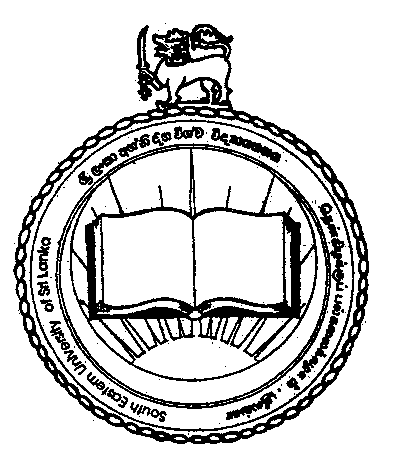 Enrolment of New Entrants for the Academic Year 2015/2016Faculties of Arts and Culture, Management & Commerce, Islamic Studies and Arabic Language and Applied Sciencesat South Eastern University of Sri LankaStudents who have registered with University Grants Commission for the Academic Year 2015/2016 to follow the courses of study at South Eastern University of Sri Lanka are requested to be present in the following dates given below for Student Enrolment and Orientation Programme conducted by the respective faculties.  Letters informing the above enrolment has already been sent to all students who were selected to follow the above course of studies at SEUSL. The name list of students with A/L Index Number has been uploaded in the university website. The students are expected to bring the following documents for enrolment.Duly completed:Application for Enrollment of New Entrants, Academic Year 2015/2016Student’s Data SheetApplication for Student’s Identity CardApplication for Hostel AccommodationStudent’s Data Sheet for Student Support Services & WelfareOriginal UGC Admission letter with photocopyOriginal Birth Certificate with one certified photocopy Original G.C.E (O/L) Certificate with one certified photocopy Original G.C.E (A/L) Certificate with one certified photocopy Original School Leaving Certificate with one certified photocopy Original I.D Card with one certified photocopy Eight (08) copies of passport size (5cm x 4cm) colour photographs Payment of Admission FeesStudents are requested to credit a sum of Rs. 2,000/- (two thousand) as admission fee to the university. The fee should be paid at any branch of the People’s Bank in cash to the credit of the South Eastern University of Sri Lanka. Account No: 228-1001-9000-1704, People’s Bank, Addalaichenai and attach the Pay in Voucher (PIV) with the enrolment form.Hostel FacilitiesThose who need hostel facilities are requested to meet Director, Student Accommodation, South Eastern University of Sri Lanka on  February 26, 2017 (Sunday) from 8.30 am onwards along with the items mentioned below. You have to pay Rs. 2,300.00 as hostel fee for first year to the university. The fee should be paid at any branche of People’s Bank in cash to the credit of the South Eastern University of Sri Lanka. Account No: 228-1001-9000-1704, People’s Bank, Addalaichenai and attach the Pay In Voucher (PIV) with the hostel application.Hostel Arrangement for the Students who need Hostel facilitiesIf you have any clarification, please contact the Senior Assistant Registrar, Academic and Student Affairs Division through 067- 2255463. MI. Nawfer Acting RegistrarFacultyOrientation ProgrammeEnrolment Date & TimeVenueFaculty of Arts and Culturefrom 28.02.2017 at 9.30 am onwards27.02.2017 at 9.30 amFaculty of Arts and Culture, SEUSL, OluvilFaculty of Management & Commercefrom 27.02.2017 at 9.30 am onwards28.02.2017 at 9.30 amFaculty of Management & Commerce, SEUSL, OluvilFaculty of Islamic studies and Arabic Languagefrom 27.02.2017 at 9.30 am onwards01.03.2017 at 9.30 amAuditorium, Faculty of Islamic Studies and Arabic Languages, SEUSL, OluvilFaculty of Applied Sciencesfrom 27.02.2017 at 9.30 am onwards02.03.2017 at 9.30 amAuditorium, Faculty of Applied Sciences SEUSL, OluvilFacultyReporting PlaceContact PersonItems to be brought to the HostelStudents Registered for FAC, FMC & FIAStudents Registered for FASOffice of the Director Student AccommodationSouth Eastern University of Sri Lanka, University Park, OluvilFaculty of Applied Sciences, South Eastern University of Sri Lanka, SammanthuraiMr. UL. MansoorActg. DirectorStudent Accommodation0718035333Mrs. Thaniya Wewagedara0715466955Ms. MS. AraththanageSub warden071740683701. Plastic Broom Plastic dust TrayBedsheets-02Pillow and pillow covers Plate for Meals, a cup and water jug Plastic Buckets for cloth washing Plastic cloth rackUmbrella Mosquito Net Torch